APPLICATION FOR EXEMPTION OR DISPENSATION FROM REGULATIONImportant NotesThis form may take you 10 minutes to complete.Please submit the completed form through the Classification Society to the Flag State Control Department, Shipping Division, MPA (email: shipping@mpa.gov.sg).Please enclose a copy of the relevant certificates and documents to support your application.Ship ParticularsDetails of Relevant Certificate(s)The relevant main certificate(s) for which the exemption or dispensation is required (e.g. Cargo Ship Safety Equipment Certificate)Type of voyage as specified in the certificate(s) (e.g. international, 30-mile limit)The classification society which will issue the main certificate(s) and the expected expiry date of the main certificate(s), if availableDetails of Exemption or DispensationReference of regulation(s) from which the exemption or dispensation is requiredProvision in the regulation(s) which allows the exemption or dispensation to be grantedReason(s) and justification for requesting the exemption or dispensationDuration requested for the exemption or dispensationRisk control measures to be implemented during the period of exemption or dispensation(For dispensation) Details of the repair plan, including the ship’s schedule, and the expected location and date where the defect will be repairedRecommendation by Classification SocietySupported by Classification Society Yes |  NoCommentsOther InformationParticulars of ApplicantNameOwner / Company / Agent / Classification SocietyTelephone numberEmail address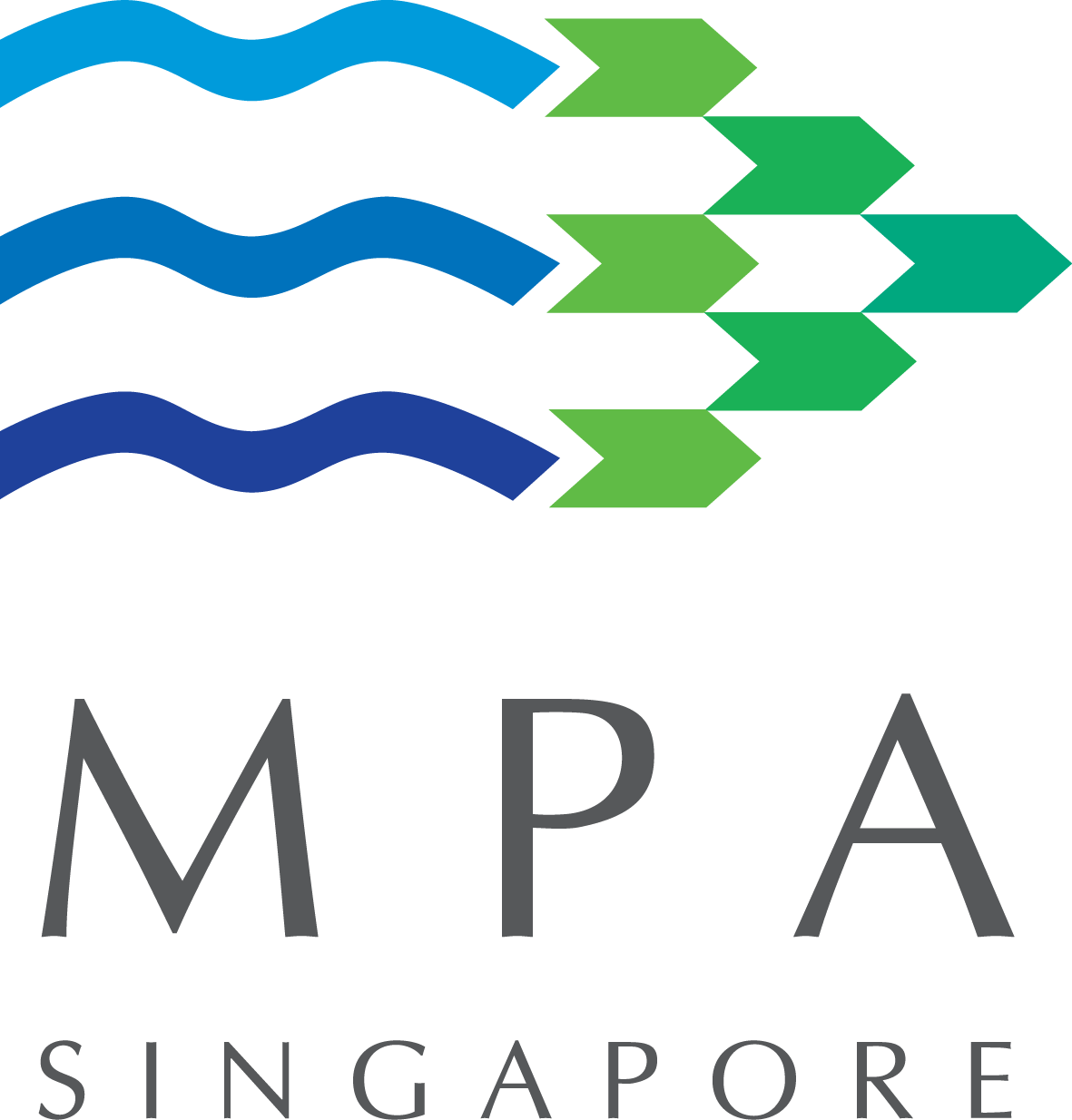 Maritime and Port Authority of SingaporeShipping Division460 Alexandra Road#21-00 mTower Singapore 119963Tel: (65) 6272 7777 (Select option 1,3)Email: shipping@mpa.gov.sghttp://www.mpa.gov.sgName of Ship:Ship Type:IMO Number:Gross Tonnage:Keel Laid Date:Classification Society: